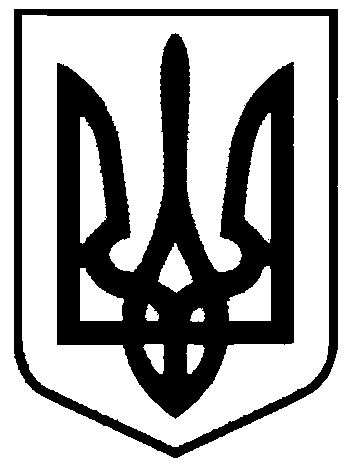 СВАТІВСЬКА МІСЬКА РАДАВИКОНАВЧИЙ КОМІТЕТРОЗПОРЯДЖЕННЯвід  «25»  січня  2018 р.                           м. Сватове                                                № 21    «Про внесення змін до розпорядження «Про створення комісії по списанню з балансу Сватівської міської ради товарно-матеріальних цінностей»            В зв’язку зі зміною у штатному розписі апарату Сватівської міської ради,керуючись ст. 42 Закону України «Про місцеве самоврядування в Україні»          Внести зміни до розпорядження міського голови № 60 від 29. 02. 2016року «Про створення комісії по списанню з балансу Сватівської міської ради товарно- матеріальних цінностей:Вивести зі складу членів постійно діючої комісії        –Жестовського Сергія Вікторовича, спеціаліста 1 категорії з комунальних    питань      2)   Ввести до членів постійно діючої комісії         - Ткаченко О.В., спеціаліста 1 категорії  з питань діловодства та  документообігу            Контроль за виконанням даного розпорядження покласти на першогозаступника міського голови Жаданову Л.В.   Сватівський міський голова                                                                        Є.В.Рибалко